מערך שיעור 11: רובוטיקהמהלך השיעור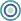 נושאי השיעורחיישן קירבה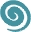 פיתוחחברת איטק בע"מ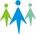 קהל יעדתלמידים בי"ס יסודי – חט"ב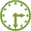 משך היחידה 2  ש"ש סביבת למידהכיתת מחשבים, מקרן ומסך, חיבור לאינטרנט.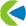 מטרות אופרטביותהלומדים יחזרו על נושא חיישני הקירבההלומדים יבינו כיצד עובד חיישן הקירבההלומדים יתרגלו נסיעה במבוך עם התנהגות מובנית – טימיו הרפתקןהלומדים יתרגלו נסיעה במבוך עם התנהגות מתוכנתת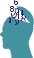 ידע מוקדם לשיעורהיכרות עם הרובוט וסביבת ה-VPL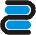 חומרי הוראה
(כתובים ומתוקשבים)מצגת מלווה שיעורציוד לרובוטיקה מבוך שהמורה הכין מראש (דגם או שרטוט על בריסטול או סימון על הרצפה) או חומרי עבודה לילדים שיכינו את המבוך בכיתה (ר' פירוט בהמשך)רובוט טימיו + כבל USB/מתאם אלחוטימהלך ההוראה זמן משוערתיאור הפעילותשקף 1,2
פתיחה והצגת נושא השיעור ותכולתו2 דק'שקף 3 חזרה ותזכורת3 דק' (5)שקף 4חיישן הקרבה10 דק' (15)לטימיו 7 חיישני קירבה – 5 מקדימה ו-2 מאחורהטווח החיישן – כ-10 ס"מטכנולוגיה – שימוש באור אינפרה-אדום - קרינה אלקטרומגנטית שאורך הגל שלה ארוך משל האור הנראה, אך קצר משל קרינת מיקרוגל. השם נבחר משום שתדר הקרינה נמצא מתחת לזו של אור אדום -  אורכי הגל הכלולים בתחום מוגדרים בדרך כלל כאלה שבין 750 ננומטר (קצה גבול הראיה האנושית) ועד כ-30,000 ננומטר (30 מיקרון). כל עצם על פני כדור הארץ, ובפרט גוף האדם ובעלי חיים, פולטים קרינת חום בתחום זה. זו הסיבה שמצלמות תת-אדום פועלות היטב גם בלילה, ללא קשר למקור תאורה חיצוני. גם לבעלי חיים מסוימים (כגון נחשים) יש חיישנים המסוגלים "לראות" את הקרינה.ככל שהמכשול קרוב יותר עוצמת האור המוחזר מהמכשול גבוהה יותר, והחיישן מחשב בהתאם את המרחק מהמכשול שקף 5חיישן מגע – תרגול התנהגות מובנית20 דק' (35)נשתמש באותו מבוך משיעור שעבר (ר' מערך שיעור קודם).בחרו בהתנהגות המובנית הצהובה, ובדקו כמה זמן לוקח לטימיו לצאת מכל מבוך בלי שטימיו יגע בדרך בדפנות המבוך.נקודות לדיון:מה משותף למבוכים שטימיו הצליח לצאת מהם? ולאלו שנכשל?מה צריך לשנות במבוכים שבהם טימו לא הצליח לצאת מהם כדי שכן יצליח?שינויים אפשריים למבוךשינויים אפשריים באלגוריתםשקף 6תכנות VPL – פעולת זיהוי לחיצה10 דק' (45)לבנת הפעולה לזיהוי מכשול מאפשרת עבודה עם כל חיישני הקירבה ברובוטלאחר גרירת הלבנה לשולחן העבודה ניתן לבחור את החיישן/ים המבוקש/יםאפור = לא פעיל  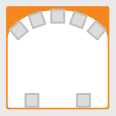 טימיו מתעלם מכל חיישנים אלו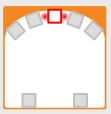 לבן = יזהה מכשול מתקרבטימיו יזהה כשמכשול מתקרב/מופיע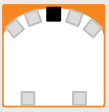 שחור = יזהה מכשול מתרחקטימיו יזהה כשמכשול מתרחק/נעלםשקף 7חיישן קירבה – תרגול תכנות15 דק' (60)פתרון אפשרי למטלת התכנות: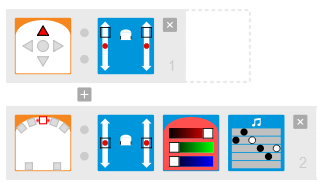 שקף 8חיישן קרבה – תרגול תכנות מתקדם25 ד' (85)פתרון אפשרי למטלת תכנות ראשונה: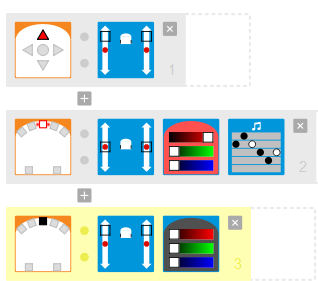 פתרון אפשרי למטלת תכנות שניה:שקף 9סדר וניקיון5ד' (90)סדר וניקיון